Order of WorshipIntroit: ‘Ancient Words’ 	- Saxthorpe ChoristersCall to Worship/Invocation L:	Come all who are weary and all who are weak. Come all who’s cries for justice and who’s cries for relief have gone unheard. Come for your Heavenly Father is just and kind. Your Heavenly Father is all together righteous and will not delay long in helping you. P: 	God we come, help us not to lose heart and to place our confidence in You. Opening Hymn: ‘Great is thy Faithfulness’ [# 22a VIP] Prayer of AdorationL:	Jesus, we adore You. We fall to our knees, in awe of Your greatness. We are lingering in Your presence, bathing in Your light and resting in Your love. Prayer of Confession L:	O Holy One, we call to you and name you as eternal, ever-present, and boundless in love. Yet there are times, O God, when we fail to recognize you our daily lives. Sometimes shame clenches tightly around our hearts, and we hide our true feelings. Sometimes fear makes us small, and we miss the chance to speak from our strength. Sometimes doubt invades our hopefulness, and we degrade our own wisdom. 

Holy God, in the daily round from sunrise to sunset, remind us again of your holy presence hovering near us and in us. Free us from shame and self-doubt. Help us to see you in the moment-by-moment possibilities to live honestly, to act courageously, and to speak from our wisdom.Prayer of Thanksgiving L:	Father, thank You for the testimony of Your faithfulness and goodness that we have in the cross of Christ. Thank You for Your loyal love and compassion that stocks our cupboards with everything we need to live a life that pleases and serves You. Thank you for forgiving us for the ways we have knowingly or unknowingly rebelled against Your truth. Resurrect the grand visions for our individual lives that You have crafted just for us. In Jesus’ Name, Amen.Praise in Worship - ‘FullJoy’ (Members of the Saxthorpe Praise Team)Sis. Winsome Exell Sis. Judy-Marie Campbell
Children/Youth WordHymn - Trust and Obey [# 278a VIP] MINISTRY OF THE WORD Collect: ALL:	Father of light, in whom is no change or shadow of turning, you give us every good and perfect gift and have brought us to birth by your word of truth: may we be a living sign of that kingdom where your whole creation will be made perfect in Jesus Christ our Lord. Amen.Old Testament: Jeremiah 31:27-34	- Sis. Marie MillerResponsive Reading – Psalm 19
		Led by: Sis. Melrose DaviesL:	1 The heavens are telling the glory of God,
    and the firmament[a] proclaims his handiwork.R: 	2 Day to day pours forth speech,
    and night to night declares knowledge.L:	3 There is no speech, nor are there words;
    their voice is not heard;R: 	4 yet their voice[b] goes out through all the earth
    and their words to the end of the world. In the heavens[c] he has set a tent for the sun,L:	5 which comes out like a bridegroom from his wedding canopy,
    and like a strong man runs its course with joy.R: 	6 Its rising is from the end of the heavens
    and its circuit to the end of them,
    and nothing is hid from its heat.L:	7 The law of the Lord is perfect,
    reviving the soul; the decrees of the Lord are sure,
    making wise the simple;R: 	8 the precepts of the Lord are right,
    rejoicing the heart;
the commandment of the Lord is clear,
    enlightening the eyes;L:	9 the fear of the Lord is pure,
    enduring forever; the ordinances of the Lord are true
    and righteous altogether.R: 	10 More to be desired are they than gold,
    even much fine gold; sweeter also than honey
    and drippings of the honeycomb.L:	11 Moreover, by them is your servant warned;
    in keeping them there is great reward.R: 	12 But who can detect one’s own errors?
    Clear me from hidden faults.L:	13 Keep back your servant also from the insolent;[d]
    do not let them have dominion over me.
Then I shall be blameless and innocent of great transgression.R: 	14 Let the words of my mouth and the meditation of my heart be acceptable to you,
    O Lord, my rock and my redeemer.The GloriaEpistle: 2 Timothy 3:14 – 4:5	- Sis. Valerie HindsHymn of Preparation: ‘Come Thou Fount…Every Blessing’ [# 236 VIP]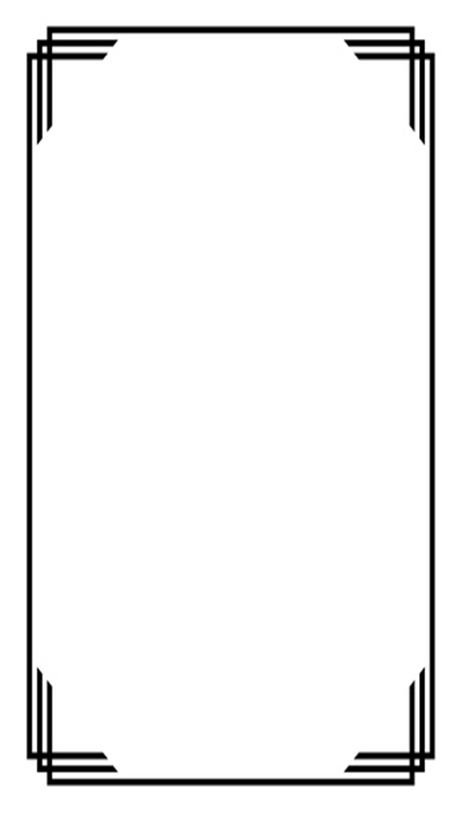 Gospel: Luke 18:1-8	- Sis. Keisha Mitchell(Member, Western St. Andrew Circuit, Youth Commission)Sermon:		- Rev’d Halton Hill 		 (Minister, Western St. Andrew Circuit
Announcements and Opportunities for serviceTithes/Offertory Blessing of Tithes and OfferingPrayers of Intercession The Lord’s PrayerClosing Hymn: ‘O Jesus, I have promised [# 272 VIP]Benediction 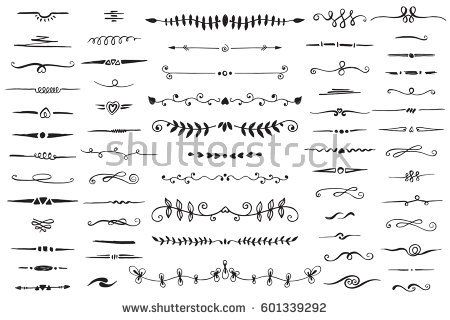 Methodist Church in the Caribbean 
and the Americas (MCCA) Jamaica DistrictDISTRICT THEME:“Spreading Scriptural Holiness to Reform the Nation…Beginning with Me”Sub Theme “Building a Resilient People: Church, 
Community and Nation”METHODIST VOICES IN WORD AND SONGTELEVISION MINISTRY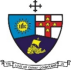 19th Lord’s Day after PentecostSunday, October 16, 2022DIVINE WORSHIP       	Officiating Clergy:Preacher: 	Rev’d Halton Hill 			(Minister, Western St. Andrew Circuit)Liturgist: 	Sis. Keisha Mitchell
(Member, Western St. Andrew Circuit, Youth Commission)Organist:		Sis. Melrose Davies	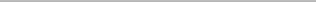                  District Bishop:  Rev’d Christine Gooden- Benguche                 District Conference Secretary:  Rev’d Dr. Wayneford McFarlaneA warm welcome to all worshippers! Choristers:Choristers:Sis. Yvonne BrownSis. Marie MillerSis. Lucette CargillSis. Yvonne PattersonSis. Valerie Hinds Bro. Nigel HayePraise Team: ‘FullJoy’ (Members of the(Saxthorpe Praise Team)